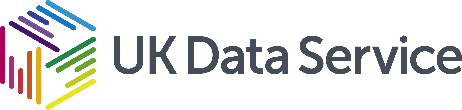 Grant Number: ES/N019334/1Sponsor: Economic and Social Research CouncilProject title: LGBT+ NetworksThe following files have been archived:Publications: (based on this data, if any)File nameFile description (Short description of content, sample size, format, any linking between different types of data, i.e. survey and interviews/focus groupsA_CEO_InterviewInterview Trust AA_E&DInterview Trust AA_HRInterview Trust AA_NM1_ChairInterview Trust AA_NM2Interview Trust AA_NM3Interview Trust AA_NM4Interview Trust AB_CEOInterview Trust BB_EDInterview Trust BB_NM_1_CO_CHAIR1Interview Trust BB_NM_2_CO_CHAIR_2Interview Trust BB_NM_3Interview Trust BB_NM_4Interview Trust BB_NM5Interview Trust BC_CEO_InterviewInterview Trust CC_HR_InterviewInterview Trust CC-NM1_InterviewInterview Trust CC_NM2_InterviewInterview Trust CC_NM3_InterviewInterview Trust CC_NM4_InterviewInterview Trust CC_NM5_InterviewInterview Trust CC-NM6_Chair_InterviewInterview Trust CD_CEO_InterviewInterview Trust DD_E&D_InterviewInterview Trust DD_NM1_InterviewInterview Trust DD_NM2_InterviewInterview Trust DD_NM3_InterviewInterview Trust DD_NM4_InterviewInterview Trust DD_NM5_InterviewInterview Trust DE_CEO_InterviewInterview Trust EE_EDI_InterviewInterview Trust EE_NM1_InterviewInterview Trust EE_NM2_InterviewInterview Trust EE_NM3_InterviewInterview Trust EE_NM4_InterviewInterview Trust EE_NM5_InterviewInterview Trust EF_CEO_InterviewInterview Trust FF_HR_InterviewInterview Trust FF_NM1_InterviewInterview Trust FF_NM2_InterviewInterview Trust FF_NM3_InterviewInterview Trust FF_NM4_Chair_InterviewInterview Trust FF_NM5_InterviewInterview Trust FF_NM6_InterviewInterview Trust FG_CEO_InterviewInterview Trust GG_E&D_InterviewInterview Trust GG_E&D2_InterviewInterview Trust GG_NM1_InterviewInterview Trust GG_NM2_InterviewInterview Trust GG_NM3_InterviewInterview Trust GG_NM4_InterviewInterview Trust GG_NM5_InterviewInterview Trust GH_CEO_InterviewInterview Trust HH_E&DInterview Trust HH_NM1_ChairInterview Trust HH_NM2Interview Trust HH_NM3_Interview Trust HH_NM4_InterviewInterview Trust HH_NM5_InterviewInterview Trust HI_CEO_InterviewInterview Trust II_E&D_InterviewInterview Trust II_HR_InterviewInterview Trust II_NM1_InterviewInterview Trust II_NM2_Chair_InterviewInterview Trust II_NM3_InterviewInterview Trust IA1MeetingMeeting  Trust AA2meetingMeeting  Trust AA3_meetingMeeting  Trust AA4-meetingMeeting  Trust AA5-obsMeeting  Trust AB1meetingMeeting Trust BB2meetingMeeting Trust BB3meetingMeeting Trust BC1meetingMeeting Trust CC2meetingMeeting Trust CC4meetingMeeting Trust CC5meetingMeeting Trust CD1_meetingMeeting Trust DD2_meetingMeeting Trust DD3_meetingMeeting Trust DD4_meetingMeeting Trust DD5_part1Meeting Trust DD5_part2 started 02.12.2020Meeting Trust DE1_meetingMeeting Trust EE2_meetingMeeting Trust EE4_meetingMeeting Trust EF2_meetingMeeting Trust FF3_meetingMeeting Trust FF4_meetingMeeting Trust FG1_ObsMeeting Trust GG2_MeetingMeeting Trust GG3_MeetingMeeting Trust GG5_MeetingMeeting Trust GH1_MeetingMeeting Trust HH2_MeetingMeeting Trust HH3_MeetingMeeting Trust HH4_MeetingMeeting Trust HH5_MeetingMeeting Trust HI1_MeetingMeeting Trust HI2_MeetingMeeting Trust HI3_ObsMeeting Trust HI4_MeetingMeeting Trust HI5_MeetingMeeting Trust HTrust 1_Anonymised TranscriptsVideo boothTrust 2_Anonymised TranscriptsVideo boothTrust 3_Anonymised TranscriptsVideo boothTrust4_Anonymised TranscriptsVideo boothTrust 5_Anonymised TranscriptsVideo boothTrust6_Anonyjnised TranscriptsVideo boothTrust 7_Anonymised TranscriptsVideo boothTrust 8_Anonymised TranscriptsVideo boothTrust 1_V1Video boothTrust 1_V2Video boothTrust1_V3Video boothTrust1_V4Video boothTrust1_V5Video boothTrust1_V6Video boothTrust1_V7Video boothTrust1_V8Video boothTrust1_V9Video boothTrust1_V10Video boothTrust1_V11Video boothTrust1_V12Video boothTrust1_V13Video boothTrust2_V1Video boothTrust2_V2Video boothTrust2_V3Video boothTrust2_V4Video boothTrust2_V5Video boothTrust2_V6Video boothTrust2_V7Video boothTrust2_V9Video boothTrust2_V10Video boothTrust2_V11Video boothTrust2_V12Video boothTrust2_V13Video boothTrust2_V14Video boothTrust3_V1Video boothTrust3_V2Video boothTrust3_V3Video boothTrust3_V4Video boothTrust3_V5Video boothTrust3_V6Video boothTrust3_V7Video boothTrust3_V8Video boothTrust3_V9Video boothTrust3_V10Video boothTrust3_V11Video boothTrust3_V12Video boothTrust3_V13Video boothTrust3_V14Video boothTrust3_V15Video boothTrust3_V16Video boothTrust3_V17Video boothTrust3_V18Video boothTrust3_V19Video boothTrust3_V20Video boothTrust3_V21Video boothTrust3_V22Video boothTrust3_V2Video boothTrust3_V24Video boothTrust3_V25Video boothTrust3_V26Video boothTrust3_V27Video boothTrust4_V1Video boothTrust4_V2Video boothTrust4_V3Video boothTrust4_V4Video boothTrust4_V5Video boothTrust4_V6Video boothTrust4_V7Video boothTrust4_V8Video boothTrust4_V9Video boothTrust4_V10Video boothTrust4_V11Video boothTrust4_V12Video boothTrust4_V13Video boothTrust4_V14Video boothTrust4_V15Video boothTrust4_V16Video boothTrust4_V17Video boothTrust4_V18Video boothTrust4_V20Video boothTrust5_V1Video boothTrust5_V2Video boothTrust5_V3Video boothTrust5_V4Video boothTrust5_V5Video boothTrust5_V6Video boothTrust5_V7Video boothTrust5_V8Video boothTrust5_V9Video boothTrust5_V11Video boothTrust5_V12Video boothTrust5_V13Video boothTrust6_V1Video boothTrust6_V2Video boothTrust6_V3Video boothTrust6_V4Video boothTrust6_V5Video boothTrust6_V6Video boothTrust6_V7Video boothTrust6_V8Video boothTrust6_V9Video boothTrust6_V10Video boothTrust6_V11Video boothTrust6_V12Video boothTrust6_V13Video boothTrust6_V14Video boothTrust6_V15Video boothTrust6_V16Video boothTrust6_V17Video boothTrust6_V18Video boothTrust6_V19Video boothTrust7_V1Video boothTrust7_V2Video boothTrust7_V3Video boothTrust7_V4Video boothTrust7_V5Video boothTrust7_V6Video boothTrust7_V7Video boothTrust7_V8Video boothTrust7_V9Video boothTrust7_V10Video boothTrust7_V11Video boothTrust8_V1Video boothTrust8_V2Video boothTrust8_V3Video boothTrust8_V4Video boothTrust8_V5Video booth